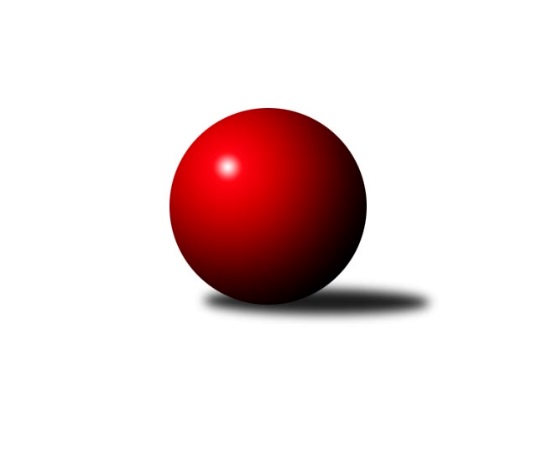 Č.4Ročník 2018/2019	5.10.2018Nejlepšího výkonu v tomto kole: 2486 dosáhlo družstvo: SK Brno Žabovřesky BJihomoravský KP2 sever A 2018/2019Výsledky 4. kolaSouhrnný přehled výsledků:KS Devítka Brno B	- KK Mor.Slávia Brno E	4:4	2214:2311	7.0:5.0	3.10.SK Brno Žabovřesky B	- TJ Sokol Brno IV C	7:1	2486:2251	9.0:3.0	4.10.KK Réna Ivančice B	- SKK Veverky Brno A	3:5	2392:2460	4.5:7.5	5.10.KK Mor.Slávia Brno F	- KK Slovan Rosice D	7:1	2383:2304	8.0:4.0	5.10.Tabulka družstev:	1.	SKK Veverky Brno A	3	3	0	0	18.0 : 6.0 	26.5 : 9.5 	 2489	6	2.	KK Réna Ivančice B	4	3	0	1	22.0 : 10.0 	30.0 : 18.0 	 2430	6	3.	SK Brno Žabovřesky B	3	2	0	1	17.0 : 7.0 	22.5 : 13.5 	 2399	4	4.	KK Mor.Slávia Brno F	3	2	0	1	14.5 : 9.5 	20.0 : 16.0 	 2383	4	5.	TJ Sokol Brno IV C	4	2	0	2	15.5 : 16.5 	21.0 : 27.0 	 2314	4	6.	KK Slovan Rosice D	4	2	0	2	15.0 : 17.0 	27.0 : 21.0 	 2322	4	7.	KK Mor.Slávia Brno E	4	1	1	2	16.5 : 15.5 	21.0 : 27.0 	 2300	3	8.	KS Devítka Brno B	4	0	1	3	8.0 : 24.0 	18.0 : 30.0 	 2202	1	9.	TJ Sokol Husovice E	3	0	0	3	1.5 : 22.5 	6.0 : 30.0 	 2179	0Podrobné výsledky kola:	 KS Devítka Brno B	2214	4:4	2311	KK Mor.Slávia Brno E	Jiří Martínek	 	 196 	 206 		402 	 1:1 	 390 	 	199 	 191		Milan Kučera	Josef Kaderka *1	 	 138 	 171 		309 	 0:2 	 385 	 	172 	 213		Milan Sklenák	Cyril Vaško	 	 170 	 206 		376 	 2:0 	 341 	 	164 	 177		Marek Sokola	Petr Juránek	 	 210 	 216 		426 	 2:0 	 396 	 	200 	 196		Tomáš Zbavitel	Stanislav Barva	 	 197 	 224 		421 	 2:0 	 393 	 	196 	 197		Zdeněk Pavelka	Martin Kyjovský	 	 146 	 134 		280 	 0:2 	 406 	 	202 	 204		Miroslav Novákrozhodčí: VDstřídání: *1 od 51. hodu Jiří ProcházkaNejlepší výkon utkání: 426 - Petr Juránek	 SK Brno Žabovřesky B	2486	7:1	2251	TJ Sokol Brno IV C	Marek Černý	 	 201 	 220 		421 	 2:0 	 305 	 	143 	 162		Roman Brener	Zdeněk Vladík	 	 243 	 187 		430 	 2:0 	 369 	 	183 	 186		Radek Smutný	Karel Pospíšil	 	 220 	 170 		390 	 1:1 	 384 	 	210 	 174		Jan Matoušek	Antonín Zvejška	 	 212 	 216 		428 	 1:1 	 437 	 	223 	 214		Marek Svitavský	Jana Klašková	 	 212 	 190 		402 	 1:1 	 392 	 	192 	 200		Stanislav Novotný	Radim Jelínek	 	 216 	 199 		415 	 2:0 	 364 	 	182 	 182		Bohumil Sehnalrozhodčí: Nejlepší výkon utkání: 437 - Marek Svitavský	 KK Réna Ivančice B	2392	3:5	2460	SKK Veverky Brno A	Karel Dorazil	 	 194 	 204 		398 	 1.5:0.5 	 381 	 	194 	 187		Tomáš Rak	Eduard Kremláček	 	 213 	 203 		416 	 1:1 	 414 	 	198 	 216		Martin Zubatý	Renata Horáková	 	 212 	 196 		408 	 0:2 	 448 	 	218 	 230		Vladimír Veselý	František Čech	 	 220 	 179 		399 	 1:1 	 390 	 	181 	 209		Petr Kschwend	Luboš Staněk	 	 180 	 190 		370 	 1:1 	 394 	 	218 	 176		Petr Večeřa	Tomáš Čech	 	 213 	 188 		401 	 0:2 	 433 	 	229 	 204		Eugen Olgyairozhodčí: Nejlepší výkon utkání: 448 - Vladimír Veselý	 KK Mor.Slávia Brno F	2383	7:1	2304	KK Slovan Rosice D	Miloslav Štrubl	 	 172 	 153 		325 	 0:2 	 400 	 	195 	 205		Petr Vyhnalík	Zdeněk Ondráček	 	 195 	 189 		384 	 1:1 	 372 	 	211 	 161		Jaroslav Smrž	Lenka Indrová	 	 193 	 211 		404 	 1:1 	 401 	 	195 	 206		Pavel Procházka	Jan Vrožina	 	 207 	 199 		406 	 2:0 	 395 	 	197 	 198		Jiří Hrdlička	Josef Polák	 	 219 	 184 		403 	 2:0 	 326 	 	165 	 161		Petr Smejkal	Miroslav Oujezdský	 	 244 	 217 		461 	 2:0 	 410 	 	213 	 197		Radek Hrdličkarozhodčí: vedoucí družstevNejlepší výkon utkání: 461 - Miroslav OujezdskýPořadí jednotlivců:	jméno hráče	družstvo	celkem	plné	dorážka	chyby	poměr kuž.	Maximum	1.	Petr Juránek 	KS Devítka Brno B	442.25	306.5	135.8	4.0	2/3	(449)	2.	Martin Zubatý 	SKK Veverky Brno A	437.33	300.7	136.7	4.7	3/3	(456)	3.	Eugen Olgyai 	SKK Veverky Brno A	434.00	287.0	147.0	6.5	2/3	(435)	4.	Vladimír Veselý 	SKK Veverky Brno A	433.33	294.7	138.7	5.0	3/3	(448)	5.	Petr Večeřa 	SKK Veverky Brno A	431.00	282.0	149.0	2.5	2/3	(468)	6.	Jan Bernatík 	KK Mor.Slávia Brno E	428.00	296.0	132.0	7.0	2/2	(438)	7.	Tomáš Čech 	KK Réna Ivančice B	423.67	282.7	141.0	4.7	3/3	(436)	8.	Eduard Kremláček 	KK Réna Ivančice B	423.50	295.0	128.5	7.8	2/3	(450)	9.	Radim Jelínek 	SK Brno Žabovřesky B	423.00	294.5	128.5	9.5	2/2	(428)	10.	Antonín Zvejška 	SK Brno Žabovřesky B	422.25	304.0	118.3	6.5	2/2	(428)	11.	Lenka Indrová 	KK Mor.Slávia Brno F	419.50	298.0	121.5	6.3	2/2	(438)	12.	Jiří Martínek 	KS Devítka Brno B	417.25	290.8	126.5	7.8	2/3	(435)	13.	Jan Vrožina 	KK Mor.Slávia Brno F	417.00	297.8	119.3	9.0	2/2	(450)	14.	Milan Sklenák 	KK Mor.Slávia Brno E	413.50	291.8	121.8	9.3	2/2	(467)	15.	Petr Vyhnalík 	KK Slovan Rosice D	412.00	295.5	116.5	7.0	2/3	(424)	16.	Marek Svitavský 	TJ Sokol Brno IV C	411.50	286.0	125.5	10.0	2/3	(437)	17.	Jana Klašková 	SK Brno Žabovřesky B	409.50	287.3	122.3	8.5	2/2	(420)	18.	Roman Vlach 	TJ Sokol Brno IV C	408.50	292.5	116.0	10.5	2/3	(424)	19.	Karel Dorazil 	KK Réna Ivančice B	407.33	284.5	122.8	5.3	3/3	(434)	20.	František Čech 	KK Réna Ivančice B	407.00	278.5	128.5	6.3	2/3	(416)	21.	Jiří Hrdlička 	KK Slovan Rosice D	406.67	283.3	123.3	11.0	3/3	(431)	22.	Milan Kučera 	KK Mor.Slávia Brno E	405.50	291.3	114.3	8.3	2/2	(419)	23.	Jaromír Mečíř 	TJ Sokol Brno IV C	405.25	289.3	116.0	7.3	2/3	(439)	24.	Cyril Vaško 	KS Devítka Brno B	402.33	288.0	114.3	12.8	3/3	(424)	25.	Václav Vaněk 	KK Mor.Slávia Brno F	401.50	283.0	118.5	7.0	2/2	(413)	26.	Zdeněk Vladík 	SK Brno Žabovřesky B	400.75	286.0	114.8	9.8	2/2	(430)	27.	Vladimíra Mošaťová 	KK Réna Ivančice B	400.50	276.5	124.0	5.5	2/3	(404)	28.	Jaroslav Smrž 	KK Slovan Rosice D	399.33	276.3	123.0	12.0	3/3	(440)	29.	Tomáš Rak 	SKK Veverky Brno A	396.33	272.3	124.0	4.3	3/3	(413)	30.	Stanislav Barva 	KS Devítka Brno B	396.00	283.2	112.8	11.3	3/3	(421)	31.	Josef Patočka 	TJ Sokol Husovice E	393.00	283.5	109.5	14.5	2/3	(401)	32.	Luboš Staněk 	KK Réna Ivančice B	392.83	278.0	114.8	11.2	3/3	(423)	33.	Jan Matoušek 	TJ Sokol Brno IV C	392.00	283.0	109.0	9.7	3/3	(399)	34.	Radek Smutný 	TJ Sokol Brno IV C	391.75	283.0	108.8	12.8	2/3	(445)	35.	Miroslav Novák 	KK Mor.Slávia Brno E	391.00	279.0	112.0	11.5	2/2	(406)	36.	Pavel Procházka 	KK Slovan Rosice D	390.67	278.3	112.3	11.3	3/3	(401)	37.	František Žák 	SKK Veverky Brno A	390.50	288.5	102.0	10.5	2/3	(406)	38.	Radomír Jursa 	TJ Sokol Brno IV C	390.00	283.5	106.5	14.0	2/3	(400)	39.	Petr Kschwend 	SKK Veverky Brno A	389.00	268.5	120.5	10.0	2/3	(390)	40.	Renata Horáková 	KK Réna Ivančice B	388.50	287.5	101.0	14.5	2/3	(408)	41.	Radek Hrdlička 	KK Slovan Rosice D	386.50	271.3	115.2	11.2	3/3	(417)	42.	Libor Čížek 	KK Slovan Rosice D	386.00	284.0	102.0	13.5	2/3	(393)	43.	Tomáš Baranyi 	TJ Sokol Husovice E	384.00	277.5	106.5	12.0	2/3	(390)	44.	Miloslav Štrubl 	KK Mor.Slávia Brno F	377.50	263.8	113.8	13.0	2/2	(399)	45.	Bohumil Sehnal 	TJ Sokol Brno IV C	377.00	279.3	97.7	16.7	3/3	(400)	46.	Petr Chovanec 	TJ Sokol Husovice E	375.67	265.7	110.0	11.3	3/3	(400)	47.	Ivana Hrdličková 	KK Réna Ivančice B	371.00	266.5	104.5	13.0	2/3	(386)	48.	Karel Pospíšil 	SK Brno Žabovřesky B	360.50	252.0	108.5	12.0	2/2	(390)	49.	Tomáš Zbavitel 	KK Mor.Slávia Brno E	354.25	257.8	96.5	15.0	2/2	(396)	50.	Jaroslav Betáš 	TJ Sokol Husovice E	354.00	265.3	88.7	18.7	3/3	(378)	51.	Milena Minksová 	TJ Sokol Husovice E	345.00	257.5	87.5	16.5	2/3	(348)	52.	Petr Smejkal 	KK Slovan Rosice D	344.50	247.0	97.5	18.0	2/3	(363)	53.	Tomáš Peřina 	TJ Sokol Husovice E	336.67	255.0	81.7	16.3	3/3	(361)	54.	Marek Sokola 	KK Mor.Slávia Brno E	335.50	238.0	97.5	17.3	2/2	(366)	55.	Pavel Dvorník 	KK Mor.Slávia Brno F	334.00	258.5	75.5	22.5	2/2	(341)	56.	Josef Kaderka 	KS Devítka Brno B	327.00	236.3	90.7	20.3	3/3	(359)	57.	Roman Brener 	TJ Sokol Brno IV C	313.00	222.5	90.5	20.0	2/3	(321)	58.	Martin Kyjovský 	KS Devítka Brno B	300.17	230.0	70.2	24.2	3/3	(319)		Miroslav Oujezdský 	KK Mor.Slávia Brno F	461.00	307.0	154.0	4.0	1/2	(461)		Ivona Hájková 	TJ Sokol Brno IV C	434.00	290.0	144.0	5.0	1/3	(434)		Jan Kremláček 	KK Réna Ivančice B	434.00	292.0	142.0	9.0	1/3	(434)		Marek Černý 	SK Brno Žabovřesky B	429.00	304.5	124.5	8.0	1/2	(437)		Josef Polák 	KK Mor.Slávia Brno F	420.50	284.0	136.5	5.0	1/2	(438)		Karolína Fabíková 	KK Slovan Rosice D	410.00	306.0	104.0	13.0	1/3	(410)		Miloslav Ostřížek 	SK Brno Žabovřesky B	404.00	282.0	122.0	12.0	1/2	(404)		Ondřej Machálek 	TJ Sokol Husovice E	395.00	288.0	107.0	6.0	1/3	(395)		Zdeněk Pavelka 	KK Mor.Slávia Brno E	393.00	280.0	113.0	9.0	1/2	(393)		Stanislav Novotný 	TJ Sokol Brno IV C	392.00	293.0	99.0	12.0	1/3	(392)		Petr Žažo 	KK Mor.Slávia Brno F	390.00	298.0	92.0	14.0	1/2	(390)		Zdeněk Ondráček 	KK Mor.Slávia Brno F	384.00	278.0	106.0	9.0	1/2	(384)		Anastasios Jiaxis 	KK Slovan Rosice D	378.50	281.0	97.5	11.0	1/3	(380)		Karel Krajina 	SKK Veverky Brno A	376.00	261.0	115.0	8.0	1/3	(376)		Jan Kučera 	TJ Sokol Brno IV C	363.00	275.0	88.0	20.0	1/3	(363)		Věra Thielová 	TJ Sokol Husovice E	359.00	273.0	86.0	23.0	1/3	(359)		Aleš Sláma 	KK Mor.Slávia Brno E	351.00	255.0	96.0	14.0	1/2	(351)		Zdeněk Krejčí 	TJ Sokol Husovice E	339.00	251.0	88.0	15.0	1/3	(339)		Pavel Zajíc 	KK Slovan Rosice D	334.00	255.0	79.0	20.0	1/3	(334)		Jiří Procházka 	KS Devítka Brno B	312.00	232.0	80.0	20.0	1/3	(312)		Milena Černohlávková 	KS Devítka Brno B	295.00	229.0	66.0	23.0	1/3	(295)Sportovně technické informace:Starty náhradníků:registrační číslo	jméno a příjmení 	datum startu 	družstvo	číslo startu24397	Renata Horáková	05.10.2018	KK Réna Ivančice B	2x7489	Karel Dorazil	05.10.2018	KK Réna Ivančice B	4x10293	Tomáš Čech	05.10.2018	KK Réna Ivančice B	3x25651	Martin Kyjovský	03.10.2018	KS Devítka Brno B	4x25635	Radek Hrdlička	05.10.2018	KK Slovan Rosice D	4x17390	Martin Zubatý	05.10.2018	SKK Veverky Brno A	3x11977	Luboš Staněk	05.10.2018	KK Réna Ivančice B	5x20773	Eduard Kremláček	05.10.2018	KK Réna Ivančice B	4x25612	Roman Brener	04.10.2018	TJ Sokol Brno IV C	3x15206	Stanislav Novotný	04.10.2018	TJ Sokol Brno IV C	2x23247	Zdeněk Pavelka	03.10.2018	KK Mor.Slávia Brno E	1x20934	Karel Pospíšil	04.10.2018	SK Brno Žabovřesky B	2x23130	Marek Černý	04.10.2018	SK Brno Žabovřesky B	2x23009	Radim Jelínek	04.10.2018	SK Brno Žabovřesky B	3x20233	Petr Juránek	03.10.2018	KS Devítka Brno B	5x20009	Jana Klašková	04.10.2018	SK Brno Žabovřesky B	3x22334	Jiří Hrdlička	05.10.2018	KK Slovan Rosice D	3x8833	Marek Svitavský	04.10.2018	TJ Sokol Brno IV C	2x20447	Zdeněk Ondráček	05.10.2018	KK Mor.Slávia Brno F	5x25104	Marek Sokola	03.10.2018	KK Mor.Slávia Brno E	4x25057	Tomáš Zbavitel	03.10.2018	KK Mor.Slávia Brno E	4x25066	Jiří Procházka	03.10.2018	KS Devítka Brno B	2x19878	Radek Smutný	04.10.2018	TJ Sokol Brno IV C	3x6572	Miloslav Štrubl	05.10.2018	KK Mor.Slávia Brno F	3x6558	Josef Polák	05.10.2018	KK Mor.Slávia Brno F	2x22649	Miroslav Novák	03.10.2018	KK Mor.Slávia Brno E	4x8823	Milan Kučera	03.10.2018	KK Mor.Slávia Brno E	4x12427	Milan Sklenák	03.10.2018	KK Mor.Slávia Brno E	4x21387	Cyril Vaško	03.10.2018	KS Devítka Brno B	5x21382	Jiří Martínek	03.10.2018	KS Devítka Brno B	4x20479	Jaroslav Smrž	05.10.2018	KK Slovan Rosice D	4x23884	Petr Smejkal	05.10.2018	KK Slovan Rosice D	2x23883	Pavel Procházka	05.10.2018	KK Slovan Rosice D	3x6810	Eugen Olgyai	05.10.2018	SKK Veverky Brno A	6x8212	Petr Kschwend	05.10.2018	SKK Veverky Brno A	2x16289	Vladimír Veselý	05.10.2018	SKK Veverky Brno A	3x24761	Bohumil Sehnal	04.10.2018	TJ Sokol Brno IV C	4x24344	Lenka Indrová	05.10.2018	KK Mor.Slávia Brno F	3x15621	Stanislav Barva	03.10.2018	KS Devítka Brno B	4x7334	Antonín Zvejška	04.10.2018	SK Brno Žabovřesky B	3x15439	Tomáš Rak	05.10.2018	SKK Veverky Brno A	3x16346	Miroslav Oujezdský	05.10.2018	KK Mor.Slávia Brno F	4x21419	Petr Vyhnalík	05.10.2018	KK Slovan Rosice D	2x8406	Jan Matoušek	04.10.2018	TJ Sokol Brno IV C	3x23961	Petr Večeřa	05.10.2018	SKK Veverky Brno A	2x10403	Zdeněk Vladík	04.10.2018	SK Brno Žabovřesky B	3x6574	Jan Vrožina	05.10.2018	KK Mor.Slávia Brno F	3x23691	Josef Kaderka	03.10.2018	KS Devítka Brno B	4x
Hráči dopsaní na soupisku:registrační číslo	jméno a příjmení 	datum startu 	družstvo	Program dalšího kola:5. kolo8.10.2018	po	18:00	KK Mor.Slávia Brno E - KK Mor.Slávia Brno F	10.10.2018	st	17:00	SKK Veverky Brno A - KS Devítka Brno B	11.10.2018	čt	18:00	KK Slovan Rosice D - SK Brno Žabovřesky B	12.10.2018	pá	18:41	TJ Sokol Husovice E - KK Réna Ivančice B	Nejlepší šestka kola - absolutněNejlepší šestka kola - absolutněNejlepší šestka kola - absolutněNejlepší šestka kola - absolutněNejlepší šestka kola - dle průměru kuželenNejlepší šestka kola - dle průměru kuželenNejlepší šestka kola - dle průměru kuželenNejlepší šestka kola - dle průměru kuželenNejlepší šestka kola - dle průměru kuželenPočetJménoNázev týmuVýkonPočetJménoNázev týmuPrůměr (%)Výkon1xMiroslav OujezdskýMS Brno F4611xMiroslav OujezdskýMS Brno F118.184611xVladimír VeselýVeverky A4481xVladimír VeselýVeverky A113.164481xMarek SvitavskýBrno IV C4373xPetr JuránekDevítka B110.344261xEugen OlgyaiVeverky A4332xEugen OlgyaiVeverky A109.384331xZdeněk VladíkŽabovřesky B4301xStanislav BarvaDevítka B109.044211xAntonín ZvejškaŽabovřesky B4281xMarek SvitavskýBrno IV C107.21437